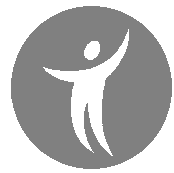 ΑΙΤΗΣΗ ΣΥΜΕΤΟΧΗΣ«Ιστορίες από….. Σπίτι»ΟΝΟΜΑ …………………………………………………………………………………………………………………..ΕΠΩΝΥΜΟ……………………………………………………………………………………………………………….ΕΠΑΓΓΕΛΜΑ…………………………………………………………………………………………………………..Δ/ΝΣΗ ΚΑΤΟΙΚΙΑΣ……………………………………………………………………………………………………………….ΤΗΛ. ΚΑΤΟΙΚΙΑΣ……………………………………………………………………………………………………………….ΚΙΝΗΤΟ……………………………………………………………………………………………………………….......                                                                                                 Ημερομηνία……………………….Ο ΑΙΤΩΝ/ Η ΑΙΤΟΥΣΑ